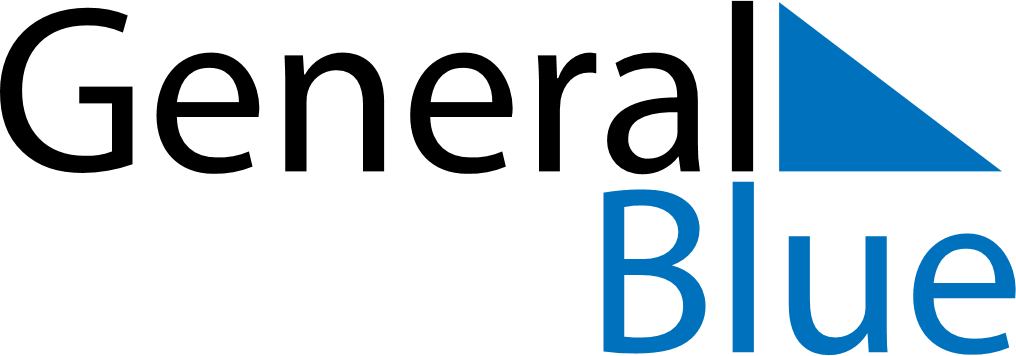 October 2020October 2020October 2020October 2020PeruPeruPeruSundayMondayTuesdayWednesdayThursdayFridayFridaySaturday1223456789910Battle of Angamos111213141516161718192021222323242526272829303031